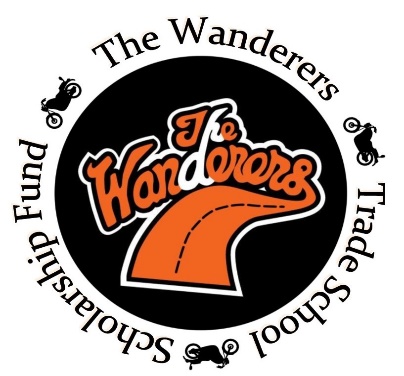 Examples of Trade School Careers:*Motorcycle Mechanic   *EMT/Paramedic   *HVAC   *Carpenter   *Electrical Technician  *Dental Hygienist   *Construction     *Automotive/ AG/ Diesel Mechanics   *Heavy Equipment Operator   *Landscaper  *Painter   *Plumber   *Cosmetology    *Agriculture Trade  *Scale Technician   *Lab Technician   *Lineman   *Industrial Maintenance  *Etc…Field of Study: Applicant InformationDate: ______________       Name (Print Please):  ____________________________________________________				Address: _____________________________ City: _______________________ State: _________ Zip: _________Phone #: _____________________________________ 	Email: ________________________________________School Information (High School)Name of School: ____________________________________________________________________________Address: _____________________________ City: _______________________ State: _________ Zip: _______From: _______________To: _____________ Graduation Date: ____________________ GPA: ______________School Information (College)Name of School:  _____________________________________________________________________________Address: _____________________________ City: _______________________ State: _________ Zip: _________ From: _______________ To: ______________ Anticipated Year of Graduation: _____________ GPA: _________Current Work HistoryCurrent Employer:  ___________________________________________________________________________Address: _____________________________ City: _______________________ State: _________ Zip: _________Date From: _______________ Date To: ______________ Contact Phone #: ______________________________Awards and Recognitions  (see page 4 for additional information)Honor, Awards, Recognition: ___________________________________________________________________Source: ___________________________________________________________ Date: _____________________Community Service / Extracurricular ActivitiesOrganizations: _______________________________________________________________________________Activities: ___________________________________________________________________________________ Dates: ______________________________________________________________________________________Signature of Applicant: _______________________________________________ Date: _________________Please attach the following items to this application:Written essay (500 words or less) about how this scholarship will benefit the applicant in his/her future career.Letter of recommendation from either high school/college instructor, counselor or employer.Copy of High School Transcript or GED.If you have any questions, please feel free to contact us at Thewanderers4@yahoo.com Visit our website at Thewanderers.us.Or you can always find us on Facebook at www.Facebook.com/TheWanderers4You may submit your application in one of the following ways:Email:  Thewanderers4@yahoo.comOnline:  https://thewanderers.us/scholarshipMail:  The Wanderers Inc, P.O. Box 26, Mt. Vernon, IN  47620Eligibility RequirementsIn order to receive a scholarship provided through The Wanderers Trade School Scholarship fund, an applicant must:Be a citizen of the United States and a resident of Indiana, Illinois or Kentucky.Be graduating from or have graduated from High School or have a GED.Be admitted to or enrolled in an accredited college or trade school/program.  You may be asked to           provide a copy of the acceptance letter or class schedule if you are a finalist.Plan to attend a college or trade school/program no later than ________Fall 2023_____________.Demonstrate in an essay of 500 words or less how this scholarship will benefit the applicant and his/her future educational plans.Include a letter of recommendation from a high school/college instructor, counselor, or administrator.All required documentation must be included at the time of submission of application.*Please do not send video/photos of yourself or include any other personal identification except for what we have requested on the application.  This will lead to disqualification.*DeadlinesDeadline for applications: _________March 15, 2023 Postmarked______________________ ____________.Scholarship will be awarded: ______ To Be Determined___________________________________________.Selection & AwardIf you are a finalist, The Wanderers may require that you provide a background check from the company of our choice.The Wanderers will select and notify the scholarship recipient.  The Wanderers will notify the (school of choice) of the award and will remit funds to that school directly, once enrollment/attendance verification has been received.Two Scholarships may be awarded, in the amount of $ _1,500.00_ each, to be used within two academic years.  The funds will be sent to the (school of choice) to be applied to the student’s account.  Funds are to be used for tuition, books, requisite fees and/or program supplies. **If the scholarship recipient withdraws from the school program, the recipient may be responsible for refunding The Wanderers the full amount of the scholarship awarded.**  The number of scholarships awarded will be determined by available funding each fiscal year.  Funds must be used by the end of the __2025____ Academic Year.______________________________________________________________________________________________________________________________________________________________________________________________________________________________________________________________________________________________________________________________________________________________________________________________________________________________________________________________________________________________________________________________________________________________________________________________________________________________________________________________________________________________________________________________________________________________________________________________________________________________________________________________________________________________________________________________________________________________________________________________________________________________________________________________________________________________________________________________________________________________________________________________________________________________________________________________________________________________________________________________________________________________________________________________________